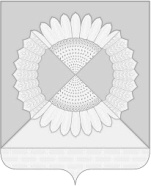 СОВЕТ ГРИШКОВСКОГО СЕЛЬСКОГО ПОСЕЛЕНИЯ
КАЛИНИНСКОГО РАЙОНАРЕШЕНИЕсело ГришковскоеО внесении изменений в решение Совета Гришковскогосельского поселения Калининского района от21 декабря 2015 года № 57 «О бюджете Гришковскогосельского поселения Калининского района на 2016 год»В соответствии со статьями 9, 185, 187 Бюджетного кодекса Российской Федерации, Совет Гришковского сельского поселения  Калининского района     р е ш и л:1. Утвердить основные характеристики бюджета Гришковского сельского поселения  Калининского района (далее по тексту – бюджет поселения) на 2016 год:1) общий объем доходов в сумме  8022,9 тыс. рублей;2) общий объем расходов в сумме 7535,1 тыс. рублей;3) верхний предел муниципального внутреннего долга Гришковского сельского поселения  Калининского  района на 31 декабря 2016 года в сумме    610,0 тыс. рублей, в том числе верхний предел долга по муниципальным гарантиям Гришковского сельского поселения  Калининского района в сумме 0,0тыс. рублей;4) профицит  бюджета поселения в сумме  487,8 тыс. рублей.2. Приложение № 1 «Главные администраторы доходов и источников финансирования дефицита бюджета Гришковского сельского поселения –  органов местного самоуправления поселения на 2016 год» изложить в новой редакции (приложение № 1).3. Приложение № 2 «Распределение доходов бюджета Гришковского сельского поселения по кодам видов (подвидов) на 2016 год» изложить в новой редакции (приложение № 2).4. Приложение № 3 «Безвозмездные поступления из краевого и  муниципального бюджетов на 2016 год», изложить в новой редакции (приложение № 3).5. Приложение № 4 «Расходы бюджета по разделам и подразделам функциональной классификации расходов Гришковского сельского поселения Калининского района на 2016 год» изложить в новой редакции (приложение № 4).  6. Приложение № 5 «Распределение бюджетных ассигнований по разделам и подразделам, целевым статьям и видам расходов бюджета Гришковского сельского поселения на 2016 год» изложить в новой редакции (приложение № 5).7. Приложение № 6 «Ведомственная структура расходов бюджета Гришковского сельского поселения на 2016 год» изложить в новой редакции (приложение № 6).8.  Приложение № 7 «Источники внутреннего финансирования дефицита бюджета Гришковского сельского поселения Калининского района на 2016 год» изложить в новой редакции (приложение № 7).9.    Обнародовать настоящее решение в установленном порядке.10. Контроль за выполнением настоящего решения возложить на постоянную комиссию Совета Гришковского сельского  поселения Калининского района по бюджету, экономике, налогам и распоряжению муниципальной собственностью, вопросам землепользования и благоустройству (Шабалин).11.  Решение  вступает в силу  с момента его обнародования.Глава Гришковского сельского поселенияКалининского района                                                                             В.А. ДаценкоПРИЛОЖЕНИЕ № 1к решению Совета Гришковского сельского поселения Калининского района  от _______________№____Перечень и коды главных  администраторов – органов государственной власти Краснодарского края, доходов и источников финансирования дефицита бюджета сельского поселения и закрепляемые за ними виды доходов и коды классификации источников финансирования дефицита бюджета сельского поселенияНачальник финансового отделаадминистрации Гришковскогосельского поселения                                     		                                       В.А. КурдицкаяПРИЛОЖЕНИЕ № 2к решению Совета Гришковского сельского поселения Калининского района  от _______________№____Распределение доходов бюджета Гришковского сельского поселения                                                                                                                                          по кодам видов (подвидов) на 2016 годНачальник финансового отделаадминистрации Гришковскогосельского поселения                                     		                                       В.А. КурдицкаяПРИЛОЖЕНИЕ № 3к решению Совета Гришковского сельского поселения Калининского района  от _______________№____Безвозмездные поступления из краевого и  муниципального бюджетов на 2016 годНачальник финансового отделаадминистрации Гришковскогосельского поселения                                     		                                       В.А. КурдицкаяПРИЛОЖЕНИЕ № 4к решению Совета Гришковского сельского поселения Калининского района  от _______________№____Распределение бюджетных ассигнований по разделам и подразделам классификации расходов бюджетов на 2016 годНачальник финансового отделаадминистрации Гришковскогосельского поселения                                     		                                       В.А. КурдицкаяПРИЛОЖЕНИЕ № 5к решению Совета Гришковского сельского поселения Калининского района  от _______________№____Распределение бюджетных ассигнований по разделам и подразделам, целевым статьям и видам расходов бюджета Гришковского сельского поселения на 2016 годНачальник финансового отделаадминистрации Гришковскогосельского поселения                                     		                                       В.А. КурдицкаяПРИЛОЖЕНИЕ № 6к решению Совета Гришковского сельского поселения Калининского района  от _______________№____Ведомственная структура расходов бюджета Гришковского сельского поселения на 2016 годНачальник финансового отдела администрации Гришковского сельского поселения                                     		               В.А. КурдицкаяПРИЛОЖЕНИЕ № 7к решению Совета Гришковского сельского поселения Калининского района  от _______________№____Источники внутреннего финансирования дефицита  бюджета Гришковского  сельского поселения Калининского района на 2016 годНачальник финансового отделаГришковского сельского поселенияКалининского района                                                                                                В.А. Курдицкаяот№Код бюджетной классификации Российской ФедерацииКод бюджетной классификации Российской ФедерацииНаименование администратора доходов и источников финансирования дефицита бюджета поселенияадминистратора доходов и источников финансированиядефицита бюджетапоселениядоходов и источников финансированиядефицитабюджета поселенияНаименование администратора доходов и источников финансирования дефицита бюджета поселения123805Министерство финансов Краснодарского края8051 16 18050 10 0000 140Денежные взыскания (штрафы) за нарушение бюджетного законодательства (в части бюджетов поселений)816Министерство экономики Краснодарского края8161 16 33050 10 0000 140Денежные взыскания (штрафы) за нарушение законодательства РФ контрактной в сфере закупок товаров, работ, услуг для обеспечения государственных и муниципальных нужд для нужд поселений821Департамент имущественных отношений Краснодарского края8211 16 51040 02 0000 140Денежные взыскания (штрафы), установленные законами субъектов Российской Федерации за несоблюдение муниципальных правовых актов, зачисляемые в бюджеты поселений854Министерство природных ресурсов Краснодарского края8541 16 25010 01 0000 140Денежные взыскания (штрафы) за  нарушение законодательства Российской Федерации о недрах     8541 16 25020 01 0000 140Денежные взыскания (штрафы) за нарушение законодательства Российской Федерации об особо  охраняемых природных территориях8541 16 25030 01 0000 140Денежные взыскания (штрафы) за нарушение законодательства Российской Федерации об охране и использовании животного мира       8541 16 25040 01 0000 140Денежные взыскания (штрафы) за нарушение законодательства об  экологической экспертизе        8541 16 25050 01 0000 140Денежные взыскания (штрафы) за нарушение законодательства в области охраны окружающей среды    8541 16 25060 01 0000 140Денежные взыскания (штрафы) за нарушение земельного  законодательства  8541 16 25074 10 0000 140Денежные взыскания (штрафы) за нарушение лесного законодательства на лесных участках, находящихся в  собственности поселений8541 16 25085 10 0000 140Денежные взыскания (штрафы) за нарушение водного законодательства, установленное на водных объектах, находящихся в собственности поселений921Управление правовых и имущественных отношений администрации МО Калининского района9211 11 05013 10 0021 120Доходы, получаемые в виде арендной платы за земельные участки, государственная собственность на которые не разграничена и которые расположены в границах сельских поселений, а также средства от продажи права на заключение договоров аренды указанных земельных участков9211 14 06013 10 0021 430Доходы от продажи земельных участков, государственная собственность на которые не разграничена и которые расположены в границах поселений (без проведения торгов)992Администрация поселения9921 11 05035 05 0000 120Доходы от сдачи в аренду имущества, находящегося в оперативном управлении органов управления муниципальных районов и созданных ими учреждений (за исключением имущества муниципальных бюджетных и автономных учреждений)9921 11 07015 10 0000 120Доходы от перечисления части прибыли, остающейся после уплаты налогов и иных  обязательных платежей муниципальных унитарных предприятий, созданных муниципальными образованиями9921 13 01995 10 0000 130Прочие доходы от оказания платных услуг (работ) получателями средств бюджетов поселений9921 14 02050 10 0000 410Доходы от реализации имущества, находящегося в собственности поселений (за исключением имущества муниципальных бюджетных и автономных учреждений, а также имущества муниципальных унитарных предприятий, в том числе казенных), в части реализации основных средств по указанному имуществу9921 16 90050 10 0000 140 Прочие поступления от денежных взысканий (штрафов) и иных сумм в возмещение ущерба, зачисляемые в бюджеты поселений9921 17 01050 10 0000 180Невыясненные поступления, зачисляемые в бюджеты поселенийИные доходы, закрепляемые за администратором9922 02 00000 00 0000 000Безвозмездные поступления от других бюджетов бюджетной системы Российской Федерации9922 02 01000 00 0000 151Дотации бюджетам субъектов Российской Федерации и муниципальных образований9922 02 01001 00 0000 151Дотации на выравнивание бюджетной обеспеченности9922 02 01001 10 0000 151Дотации бюджетам поселений на выравнивание бюджетной обеспеченности9922 02 01999 00 0000 151Прочие дотации9922 02 01999 10 0000 151Прочие дотации бюджетам поселений9922 02 02000 00 0000 151Субсидии бюджетам субъектов РФ и муниципальных образований (межбюджетные субсидии)9922 02 02051 10 0000 151Субсидии бюджетам поселений на реализацию федеральных целевых программ9922 02 04025 10 0000 151Межбюджетные трансферты, передаваемые бюджетам поселений на комплектование книжных фондов библиотек муниципальных образований9922 02 02999 00 0000 151Прочие субсидии9922 02 02999 10 0000 151Прочие субсидии бюджетам поселений9922 02 03000 00 0000 151Субвенции бюджетам субъектов Российской Федерации и муниципальных образований9922 02 03015 10 0000 151Субвенции бюджетам поселений на осуществление первичного воинского учёта на территориях, где отсутствуют военные комиссариаты9922 02 03024 10 0000 151Субвенции бюджетам поселений на выполнение передаваемых полномочий субъектов РФ9922 02 03999 00 0000 151Прочие субвенции9922 02 03999 10 0000 151Прочие субвенции бюджетам поселений9922 02 04000 00 0000 151Иные межбюджетные трансферты9922 02 04999 10 0000 151Прочие межбюджетные трансферты, передаваемые бюджетам  поселений9922 07 05030 10 0000 180Прочие безвозмездные поступления в бюджеты поселений9922 08 00000 00 0000 180Перечисления для осуществления возврата (зачета) излишне уплаченных или излишне взысканных сумм налогов, сборов и иных платежей, а также сумм процентов за несвоевременное осуществление такого возврата и процентов, начисленных на излишне взысканные суммы9922 19 05000 10 0000 151Возврат остатков субсидий, субвенций и иных межбюджетных трансфертов, имеющих целевое назначение, прошлых лет из бюджетов поселений9923 00 00000 00 0000 000 Доходы от предпринимательской и иной приносящей доход деятельности9923 02 00000 00 0000 000Рыночные продажи товаров и услуг9923 02 01000 00 0000 130Доходы от продажи услуг9923 02 01050 10 0000 130Доходы от продажи услуг, оказываемых учреждениями, находящимися в ведении органов местного самоуправления  поселения9923 02 02000 00 0000 440Доходы от продажи товаров9923 02 02050 05 0000 440Доходы от продажи товаров, осуществляемой учреждениями, находящимися в ведении органов местного самоуправления поселения9923 03 00000 00 0000 000Безвозмездные поступления от предпринимательской и иной приносящей доход деятельности9923 03 01000 00 0000 151Безвозмездные поступления от бюджетов бюджетной системы9923 03 01050 10 0000 151Безвозмездные поступления от бюджетов бюджетной системы учреждениям, находящимся в ведении органов местного самоуправления поселений9923 03 02000 00 0000 180Прочие безвозмездные поступления9923 03 02050 10 0000 180Прочие безвозмездные поступления учреждениям, находящимся в ведении местного самоуправления поселенийИсточники внутреннего финансирования дефицита бюджета 99201 03 00 00 00 0000 000Бюджетные кредиты от других бюджетов бюджетной системы Российской Федерации99201 03 01 00 10 0000 710Получение бюджетных кредитов от других бюджетов системы Российской Федерации99201 03 01 00 10 0000 810Погашение задолженности по кредитам от других бюджетов бюджетной системы Российской Федерации бюджетом поселения99201 05 00 00 00 0000 000Изменение остатков средств на счетах по учету  средств бюджета99201 05 02 01 10 0000 510Увеличение прочих остатков денежных  средств бюджетов поселений99201 05 02 01 10 0000 610Уменьшение прочих остатков денежных  средств бюджетов поселенийКодНаименование доходаСуммаКодНаименование доходаСумма1 00 00000 00 0000 000Доходы3133,81 01 02000 01 0000 110Налог на доходы физических лиц300,01 05 03000 01 0000 110Единый сельскохозяйственный налог468,01 06 01030 10 0000 110Налог на имущество физических лиц, взимаемый по ставкам, применяемым к объектам налогообложения, расположенным в границах поселений150,01 03 02200 01 0000 110Доходы от уплаты акцизов на нефтепродукты1215,81 06 06000 10 0000 110Земельный налог1000,02 00 00000 00 0000 000Безвозмездные поступления4889,12 02 01000 00 0000 151Дотации от других бюджетов бюджетной системы Российской Федерации4881,22 02 01000 10 0000 151Дотации бюджетам поселений на выравнивание уровня бюджетной обеспеченности4881,22 02 03000 00 0000 151Субвенции от других бюджетов бюджетной системы РФ и муниципальных образований80,12 02 03015 10 0000 151Субвенции бюджетам поселений на осуществление  первичного воинского учета на территориях, где отсутствуют военные комиссариаты76,32 02 03024 10 0000 151Субвенции бюджетам  поселений на выполнение передаваемых полномочий субъектов  Российской Федерации3,82 07 00000 00 0000 180Прочие безвозмездные поступления50,02 07 05000 10 0000 180Прочие безвозмездные поступления в бюджеты поселений50,02 019 05000 10 0000 151Возврат остатков субсидий, субвенций и иных межбюджетных трансфертов, имеющих целевое назначение, прошлых лет из бюджетов поселения-122,2Всего доходов8022,9КодНаименование доходаСумма2 02 00000 00 0000 000Безвозмездные поступления от других бюджетов бюджетной системы Российской Федерации4889,12 02 010000 00 0000 151Дотации  от других бюджетов бюджетной системы Российской Федерации4881,22 02 010000 10 0000 151Дотации бюджетам поселений на выравнивание уровня бюджетной обеспеченности4881,22 02 02000 00 0000 151Субсидии от других бюджетов  бюджетной системы РФ и муниципальных образований (межбюджетные субсидии)02 02 02999 10 0000 151Прочие субсидии бюджетам поселений02 02 03000 00 0000 151Субвенции от других бюджетов бюджетной системы РФ и муниципальных образований80,12 02 03015 10 0000 151 Субвенции бюджетам поселений на осуществление полномочий по первичному воинскому учету на территориях, где отсутствуют военкоматы76,32 02 03024 10 0000 151Субвенции местным бюджетам на выполнение передаваемых полномочий субъектов РФ3,82 07 00000 00 0000 000Прочие безвозмездные поступления50,02 07 05000 10 0000 180Прочие безвозмездные поступления в бюджет поселения50,02 19 05000 10 0000 151Возврат остатков субсидий, субвенций и иных межбюджетных трансфертов, имеющих целевое назначение, прошлых лет из бюджетов поселения-122,22 19 05000 10 0000 151Возврат остатков субсидий, субвенций и иных межбюджетных трансфертов, имеющих целевое назначение, прошлых лет из бюджетов поселения-122,2№п/пНаименование показателяКод бюджетной классификации2016 годВсего расходов:00007535,1в том числе:1Общегосударственные вопросы01003348,9Функционирование высшего должностного лица органа местного самоуправления0102520,0Функционирование законодательных (представительных) органов  местного самоуправления010340,0Функционирование высших органов исполнительной власти местных администраций01042310,8Обеспечение  деятельности финансовых, налоговых и таможенных органов и органов финансового надзора010630,1Резервные фонды011125,0Другие общегосударственные вопросы0113423,02Национальная оборона020076,3Мобилизационная и вневойсковая подготовка (ВУС)020376,33Национальная безопасность и правоохранительная деятельность03003,0Другие вопросы в области национальной безопасности03143,04Национальная экономика04001571,8Дорожное хозяйство04091365,8Другие вопросы в области национальной экономики0412206,05Жилищно – коммунальное хозяйство0500335,0Благоустройство0503335,06Образование070087,5Молодёжная политика и оздоровление детей070787,57Культура, кинематография 08001911,5Культура08011911,58Социальная политика100076,1Пенсионное обеспечение100176,19Физическая культура и спорт110085,0Массовый спорт110285,010Обслуживание Государственного и муниципального долга130040,0Обслуживание  государственного внутреннего  и муниципального долга130140,0Наименование РзПРЦСРВРСумма на  2016 годВСЕГО:      7 535,1   Общегосударственные вопросы01      3 348,9   Муниципальная программа Гришковского сельского поселения Калининского района "Организация муниципального управления"0102         520,0   Обеспечение деятельности высшего органа исполнительной власти МО 01020110000000         520,0   Высшее должностное лицо 01020111000000         520,0   Расходы на обеспечение деятельности высшего должностного лица01020111010019         520,0   Расходы на выплату высшего должностного лица01020111010019100         520,0   Функционирование законодательных (представительных) органов государственной власти и представительных органов МО0103          40,0   Обеспечение деятельности представительного органа власти муниципального образования01030110000000          40,0   Депутаты (члены) законодательного (представительного) органа местного самоуправления0103011500000          40,0   Расходы на обеспечение функций органов местного самоуправления01030115010019          40,0   Иные закупки товаров, работ и услуг для государственных (муниципальных) нужд01030115010019100          40,0   Функционирование, высших органов исполнительной власти местных администраций0104      2 310,8   Обеспечение деятельности администрации МО 01040110000000      2 310,8   Расходы на обеспечение функций органов местного самоуправления01040112000000      2 307,0   Расходы на выплаты персоналу органов местного самоуправления01040112020019100      1 970,0   Иные закупки товаров, работ и услуг для государственных (муниципальных) нужд01040112020019200         217,0   Уплата налогов, сборов и иных платежей01040112020019800         120,0   Административные комиссии01040110000000            3,8   Мероприятия по созданию и организации деятельности административных комиссий01040113000000            3,8   Иные закупки товаров, работ и услуг для государственных (муниципальных) нужд01040113060190200            3,8   Обеспечение деятельности контрольно-счетной палаты  МО Калининский район0106          30,1   Обеспечение деятельности контрольно-счетной палаты МО Калининский район0106011000000          30,1   Расходы на обеспечение функций контрольно-счетной палаты01060116100000          30,1   Иные межбюджетные трансферты01060116152002500          30,1   Финансовое обеспечение непредвидимых расходов0111          25,0   Обеспечение деятельности администрации МО 01110110000000          25,0   Резервный фонд администрации МО01110114000000          25,0   Прочие расходы01110114061001800          25,0   Другие общегосударственные вопросы0113         423,0   Другие мероприятия по полномочиям администрации муниципального образования01130110000000         423,0   Выполнение функций территориальных органов местного самоуправления01130118000000          47,0   Закупка товаров, работ и услуг для государственных (муниципальных) нужд01130118011029200          47,0   Выполнение функций органов местного самоуправления (похозяйственный учет)01130118000000          16,0   Иные закупки товаров, работ и услуг для государственных (муниципальных) нужд01130118021029200          16,0   Мероприятия в области управления имуществом01130118000000         140,0   Иные закупки товаров, работ и услуг для государственных (муниципальных) нужд01130118031029200         140,0   Обеспечение деятельности администрации по укреплению материально-технической базы и прочим расходам01130118000000         209,8   Иные закупки товаров, работ и услуг для государственных (муниципальных) нужд01130118041029200         209,8   Муниципальная программа Гришковского сельского поселения Калининского района "Поддержка ветеранской организации Гришковского сельского поселения Калининского района на 2016-2017год""01130110000000          10,2   Расходы на обеспечение функций ветеранской организации01130118000000          10,2   Иные закупки товаров, работ и услуг для государственных (муниципальных) нужд01130118041030200          10,2   Национальная оборона02          76,3   Мобилизационная и вневойсковая  подготовка0203          76,3   Мероприятия по осуществлению первичного воинского учета на территории, где отсутствуют военные комиссариаты02030110000000          76,3   Осуществление первичного воинского учета на территориях, где отсутствуют военные комиссариаты02030119000000          76,3   Расходы на выплаты персоналу органов местного самоуправления02030119051180100          76,3   Национальная безопасность и правоохранительная деятельность03            3,0   Муниципальная программа Гришковского сельского поселения Калининского района "Обеспечение безопасности населения в Гришковском сельском поселении Калининского района"0300            3,0   Другие вопросы в области национальной безопасности и правоохранительной деятельности0314            3,0   Профилактика правонарушений и противодействие терроризму и экстремизму03140210000000            3,0   Обеспечение безопасности населения03140211000000            3,0   Иные закупки товаров, работ и услуг для государственных (муниципальных) нужд03140211011003200            3,0   Национальная экономика04      1 571,8   Муниципальная программа Гришковского сельского поселения Калининского района "Развитие национальной экономики"0400      1 571,8   Дорожное хозяйство (дорожные фонды)0409      1 365,8   Мероприятия по ремонту дорог местного значения04090311000000      1 215,8   Иные закупки товаров, работ и услуг для государственных (муниципальных) нужд04090311011032200      1 215,8    Капитальный  ремонт и ремонт дорог  местного значения04090311000000         150,0   Иные закупки товаров, работ и услуг для государственных (муниципальных) нужд04090311021033200         150,0   Другие вопросы в области национальной экономики0412         206,0   Разработка  сметной  документации по муниципальной программе "Обеспечение беспрепятственного доступа инвалидов (маломобильных групп населения) к объектам инженерной, транспортной и социальной инфраструктуры".04120313000000            6,0   Иные закупки товаров, работ и услуг для государственных (муниципальных) нужд04120313011030200            6,0   Разработка технических проектов и сметных документаций04120312000000         200,0   Иные закупки товаров, работ и услуг для государственных (муниципальных) нужд04120312011029200         200,0   Жилищно-комнальное хозяйство05         335,0   Муниципальная программа Гришковского сельского поселения Калининского района "Развитие жилищно-коммунального хозяйства Гришковского сельского поселения"0503         335,0   Мероприятия в области коммунального хозяйства05030400000000         335,0   Уличное освещение05030411000000         150,0   Иные закупки товаров, работ и услуг для государственных (муниципальных) нужд05030411011033200         150,0   Организация и содержание мест захоронения05030411000000          25,0   Иные закупки товаров, работ и услуг для государственных (муниципальных) нужд05030411011035200          25,0   Организация благоустройства мест отдыха05030411000000         160,0   Иные закупки товаров, работ и услуг для государственных (муниципальных) нужд05030411011034200         160,0   Образование07          87,5   Молодежная политика и оздоровление детей0707          87,5   Муниципальная программа Гришковского сельского поселения "Молодежь Гришковского сельского поселения Калининского района", другие мероприятия в области молодежной политики07070510000000          87,5   Расходы на выплаты персоналу органов местного самоуправления07070511011019100          70,0   Иные закупки товаров, работ и услуг для государственных (муниципальных) нужд07070511011019200          17,5   Культура и кинематография 08      1 911,5   Муниципальная программа Гришковского сельского поселения Калининского района "Развития культуры Гришковского сельского поселения"08010600000000      1 911,5   Библиотеки08010610000000         403,6   Мероприятия по обеспечению деятельности МКУ "Гришковская сельская библиотека"08010611000000         403,6   Совершенствование деятельности в сфере библиотечного обслуживания08010611010059         356,8   Расходы на выплаты персоналу казенного учреждения08010611010059100         283,8   Иные закупки товаров, работ и услуг для государственных (муниципальных) нужд08010611010059200          72,0   Другие мероприятия в области культуры08010611010059800            1,0   Поэтапное повышение заработной платы работников культуры08010611000000          46,8   Расходы на выплаты персоналу казенного учреждения08010611026603100          46,8   Культурно-массовые мероприятия08010612000000          42,0   Иные закупки товаров, работ и услуг для государственных (муниципальных) нужд08010612011008200          42,0   Совершенствование деятельности домов культуры08010610000000      1 462,9   Мероприятия по обеспечению субсидий бюджетным, автономным и иным некоммерческим организациям08010613000000      1 462,9   Предоставление субсидий бюджетным, автономным учреждениям и иным некоммерческим организациям08010613010059600         974,0   Предоставление субсидий бюджетным, автономным учреждениям и иным некоммерческим организациям080106113026603600          46,9   Предоставление субсидий бюджетным, автономным учреждениям и иным некоммерческим организациям08010613030902600         442,0   Сохранение объектов культурного наследия08010614000000            3,0   Иные закупки товаров, работ и услуг для государственных (муниципальных) нужд08010614064101200            3,0   Социальная политика10          76,1   Дополнительное пенсионное обеспечение1001          76,1   Другие мероприятия в области социальной поддержки граждан100101100000          76,1   Доплаты к пенсиям, дополнительное пенсионное обеспечение10010117000000          76,1   Социальное обеспечение и иные выплаты населению10010117011005300          76,1   Физическая культура и спорт11          85,0   Массовый спорт1102          85,0   Муниципальная программа Гришковского сельского поселения Калининского района "Развитие физической культуры и спорта в Гришковском сельском поселении"; Мероприятия по развитию физической культуры и спорта11020710000000          85,0   Расходы на выплаты персоналу органов местного самоуправления11020711011007100          65,0   Иные закупки товаров, работ и услуг для государственных (муниципальных) нужд11020711011007200          20,0   Обслуживание государственного и муниципального долга13          40,0   Обслуживание государственного внутреннего и муниципального долга1301          40,0   Процентные платежи по муниципальному долгу муниципального образования 13010121000000          40,0   Обслуживание государственного (муниципального) долга13010121018002700          40,0   Наименование ВедРзПРЦСРВРСумма  на  2016 годВСЕГО:   7 535,1   Общегосударственные вопросы01   3 348,9   Функционирование законодательных (представительных) органов государственной власти и представительных органов МО9910103        40,0   Обеспечение деятельности представительного органа власти МО99101030110000000        40,0   Депутаты (члены) законодательного (представительного) органа местного самоуправления99101030115000000        40,0   Расходы на обеспечение функций органов местного самоуправления99101030115010019        40,0   Иные закупки товаров, работ и услуг для государственных (муниципальных) нужд99101030115010019100        40,0   Муниципальная программа Гришковского сельского поселения Калининского района "Организация муниципального управления"9920102      520,0   Обеспечение деятельности высшего органа исполнительной власти МО 99201020110000000      520,0   Высшее должностное лицо 99201020111000000      520,0   Расходы на обеспечение деятельности высшего должностного лица99201020111010019      520,0   Расходы на выплату высшего должностного лица99201020111010019100      520,0   Функционирование, высших органов исполнительной власти местных администраций9920104   2 310,8   Обеспечение деятельности администрации муниципального образования 99201040110000000   2 310,8   Расходы на обеспечение функций органов местного самоуправления99201040112000000   2 307,0   Расходы на выплаты персоналу органов местного самоуправления99201040112020019100   1 970,0   Иные закупки товаров, работ и услуг для государственных (муниципальных) нужд99201040112020019200      217,0   Уплата налогов, сборов и иных платежей99201040112020019800      120,0   Административные комиссии99201040110000000          3,8   Мероприятия по созданию и организации деятельности административных комиссий99201040113000000          3,8   Иные закупки товаров, работ и услуг для государственных (муниципальных) нужд99201040113060190200          3,8   Обеспечение деятельности контрольно-счетной палаты  МО Калининский район9920106        30,1   Обеспечение деятельности контрольно-счетной палаты  МО Калининский район99201060110000000        30,1   Обеспечение деятельности контрольно-счетной палаты  МО Калининский район99201060116100000        30,1   Расходы на обеспечение функций контрольно-счетной палаты99201060116152002        30,1   Иные межбюджетные трансферты99201060116152002500        30,1   Финансовое обеспечение непредвидимых расходов9920111        25,0   Обеспечение деятельности администрации МО 9920111011000000        25,0   Резервный фонд администрации МО99201110114000000        25,0   Прочие расходы99201110114061001800        25,0   Другие общегосударственные вопросы9920113      423,0   Другие мероприятия по полномочиям администрации МО99201130110000000      423,0   Выполнение функций территориальных органов местного самоуправления99201130118000000        47,0   Закупка товаров, работ и услуг для государственных (муниципальных) нужд99201130118011029200        47,0   Выполнение функций органов местного самоуправления (похозяйственный учет)99201130118000000        16,0   Иные закупки товаров, работ и услуг для государственных (муниципальных) нужд99201130118021029200        16,0   Мероприятия в области управления имуществом99201130118000000      140,0   Иные закупки товаров, работ и услуг для государственных (муниципальных) нужд99201130118031029200      140,0   Обеспечение деятельности администрации по укреплению материально-технической базы и прочим расходам99201130118000000      209,8   Иные закупки товаров, работ и услуг для государственных (муниципальных) нужд99201130118041029200      209,8   Муниципальная программа Гришковского сельского поселения Калининского района "Поддержка ветеранской организации Гришковского сельского поселения Калининского района на 2016-2017год""99201130110000000200        10,2   Расходы на обеспечение функций ветеранской организации99201130118000000        10,2   Иные закупки товаров, работ и услуг для государственных (муниципальных) нужд99201130118041030200        10,2   Национальная оборона99202        76,3   Мобилизационная и вневойсковая  подготовка9920203        76,3   Мероприятия по осуществлению первичного воинского учета на территории, где отсутствуют военные комиссариаты99202030110000000        76,3   Осуществление первичного воинского учета на территориях, где отсутствуют военные комиссариаты99202030119000000        76,3   Расходы на выплаты персоналу органов местного самоуправления99202030119051180100        76,3   Национальная безопасность и правоохранительная деятельность99203          3,0   Муниципальная программа Гришковского сельского поселения Калининского района "Обеспечение безопасности населения в Гришковском сельском поселении Калининского района"9920314          3,0   Другие вопросы в области национальной безопасности и правоохранительной деятельности9920314          3,0   Профилактика правонарушений и противодействие терроризму и экстремизму99203140210000000          3,0   Обеспечение безопасности населения99203140211000000          3,0   Иные закупки товаров, работ и услуг для государственных (муниципальных) нужд99203140211011003200          3,0   Национальная экономика99204   1 571,8   Муниципальная программа Гришковского сельского поселения Калининского района "Развитие национальной экономики"9920400   1 571,8   Дорожное хозяйство (дорожные фонды)9920409   1 365,8   Мероприятия по ремонту дорог местного значения99204090311000000   1 215,8   Иные закупки товаров, работ и услуг для государственных (муниципальных) нужд99204090311011032200   1 215,8   Капитальный ремонт и ремонт дорог местного значения99204090311000000      150,0   Иные закупки товаров, работ и услуг для государственных (муниципальных) нужд99204090311021033200      150,0   Другие вопросы в области национальной экономики9920412      206,0   Разработка  сметной  документации по муниципальной программе "Обеспечение беспрепятственного доступа инвалидов (маломобильных групп населения) к объектам инженерной, транспортной и социальной инфраструктуры".99204120313000000          6,0   Иные закупки товаров, работ и услуг для государственных (муниципальных) нужд99204120313011030200          6,0   Разработка технических проектов и сметных документаций99204120312000000      200,0   Иные закупки товаров, работ и услуг для государственных (муниципальных) нужд99204120312011029200      200,0   Жилищно-коммунальное хозяйство99205      335,0   Муниципальная программа Гришковского сельского поселения Калининского района "Развитие жилищно-коммунального хозяйства Гришковского сельского поселения"9920503      335,0   Мероприятия в области коммунального хозяйства99205030400000000      335,0   Уличное освещение99205030411000000      150,0   Иные закупки товаров, работ и услуг для государственных (муниципальных) нужд99205030411011033200      150,0   Организация и содержание мест захоронения99205030411000000        25,0   Иные закупки товаров, работ и услуг для государственных (муниципальных) нужд99205030411011035200        25,0   Организация благоустройства мест отдыха99205030411000000      160,0   Иные закупки товаров, работ и услуг для государственных (муниципальных) нужд99205030411011034200      160,0   Образование99207        87,5   Молодежная политика и оздоровление детей9920707        87,5   Муниципальная программа Гришковского сельского поселения "Молодежь Гришковского сельского поселения "; Другие мероприятия в области молодежной политики.99207070510000000        87,5   Расходы на выплаты персоналу органов местного самоуправления99207070511011019100        70,0   Иные закупки товаров, работ и услуг для государственных (муниципальных) нужд99207070511011019200        17,5   Культура и кинематография 99208   1 911,5   Муниципальная программа Гришковского сельского поселения на "Развития культуры Гришковского сельского поселения"99208010600000000   1 911,5   Библиотеки99208010610000000      403,6   Мероприятия по обеспечению деятельности МКУ "Гришковская сельская библиотека"99208010611000000      403,6   Совершенствование деятельности в сфере библиотечного обслуживания99208010611010059      356,8   Расходы на выплаты персоналу казенного учреждения99208010611010059100      283,8   Иные закупки товаров, работ и услуг для государственных (муниципальных) нужд99208010611010059200        72,0   Другие мероприятия в области культуры99208010611010059800          1,0   Поэтапное повышение заработной платы работников культуры99208010611000000        46,8   Расходы на выплаты персоналу казенного учреждения99208010611026603100        46,8   Культурно-массовые мероприятия99208010612000000        42,0   Иные закупки товаров, работ и услуг для государственных (муниципальных) нужд99208010612011008200        42,0   Совершенствование деятельности домов культуры99208010610000000   1 462,9   Мероприятия по обеспечению субсидий бюджетным, автономным и иным некоммерческим организациям99208010613000000   1 462,9   Предоставление субсидий бюджетным, автономным учреждениям и иным некоммерческим организациям99208010613010059600      974,0   Предоставление субсидий бюджетным, автономным учреждениям и иным некоммерческим организациям992080106113026603600        46,9   Предоставление субсидий бюджетным, автономным учреждениям и иным некоммерческим организациям99208010613030902600      442,0   Сохранение объектов культурного наследия99208010614000000          3,0   Иные закупки товаров, работ и услуг для государственных (муниципальных) нужд99208010614064101200          3,0   Социальная политика99210        76,1   Дополнительное пенсионное обеспечение9921001        76,1   Другие мероприятия в области социальной поддержки граждан99210010110000000        76,1   Доплаты к пенсиям, дополнительное пенсионное обеспечение99210010117000000        76,1   Социальное обеспечение и иные выплаты населению99210010117011005300        76,1   Физическая культура и спорт99211        85,0   Массовый спорт9921102        85,0   Муниципальная программа Гришковского сельского поселения "Развитие физической культуры и спорта в Гришковском сельском поселении"; Мероприятия по развитию физической культуры и спорта.99211020710000000        85,0   Расходы на выплаты персоналу органов местного самоуправления99211020711011007100        65,0   Иные закупки товаров, работ и услуг для государственных (муниципальных) нужд99211020711011007200        20,0   Обслуживание государственного и муниципального долга9921300        40,0   Обслуживание государственного внутреннего и муниципального долга9921301        40,0   Процентные платежи по муниципальному долгу МО99213010121000000        40,0   Обслуживание государственного (муниципального) долга99213010121018002700        40,0   №п/пКодНаименование групп, подгрупп, статей, подстатей, элементов, программ (подпрограмм), кодов экономической классификации источников внутреннего финансирования дефицита бюджета Сумма,тыс. рублей1234992 01 00 00 00 00 0000 000Источники внутреннего финансирования дефицита бюджета- 487,81.992 01 03 00 00 00 0000 000Бюджетные кредиты от других  бюджетов бюджетной системы Российской Федерации-610,0992 01 03 00 00 00 0000 700Получение бюджетных кредитов от других бюджетов бюджетной системы Российской Федерации в валюте Российской Федерации0992 01 03 01 00 10 0000 710Получение бюджетных кредитов от других бюджетов бюджетной системы РФ муниципальным бюджетом в валюте РФ0992 01 03 01 00 10 0000 800Погашение бюджетных кредитов от других бюджетов бюджетной системы РФ муниципальным бюджетом в валюте РФ-610,0992 01 03 01 00 10 0000 810Погашение бюджетных кредитов от других бюджетов бюджетной системы РФ муниципальным бюджетом в валюте РФ-610,02.992 01 05 00 00 00 0000 000Изменение остатков средств на счетах по учёту средств бюджета122,2992 01 05 02 00 00 0000 500Увеличение прочих остатков средств бюджетов-8145,1992 01 05 02 01 00 0000 510Увеличение прочих остатков денежных средств бюджетов-8145,1992 01 05 02 01 10 0000 510Увеличение прочих остатков денежных средств бюджета поселения-8145,1992 01 05 00 00 00 0000 600Уменьшение остатков средств бюджетов8267,3992 01 05 02 01 00 0000 610Уменьшение прочих остатков  денежных средств бюджетов8267,3992 01 05 02 01 10 0000 610Уменьшение прочих остатков денежных средств бюджета поселения8267,3